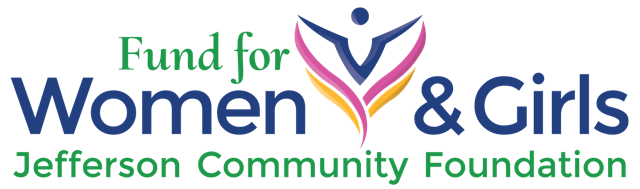 2017-2018 GRANT APPLICATIONFUND FOR WOMEN & GIRLSMaximum GRANT AMOUNT: $8,200
GRANT APPLICATIONThis is a word document.  To complete the application electronically, use the tab key to move to each entry. We prefer to receive this application electronically; however you can send it by mail to JCF at the address provided at the end of the application.  If you have questions, please contact Judith Chambliss zeebliss@spiritone.com or call 360-379-1255.Organizational Information and BackgroundPlease provide all the requested information about your organization including an overview of the organization and the work it does. If your organization is being sponsored by a 501(c)3
organization, please complete a separate form for the sponsoring organization. Project DesignThe proposal must include a clear indication of how your project will support the mission of
the Fund for Women and Girls (FW&G) and its 2017-18 focus on women’s and/or girls’ health. The questions below are intended to communicate to the Grant Committee that your 
organization’s project will be making a difference in the lives and health of Jefferson County women and/or girls, and demonstrates that our funds will have a significant impact on those directly served by the funding. Please answer each question completely. Some questions have more than one subject that need to be addressed. The answers to each question will be given careful evaluation by the Grant Committee.
REQUIRED SUPPLEMENTAL DOCUMENTS These requested documents are considered part of the application and they must accompany the proposal in order for the proposal to be accepted as complete and eligible for review. A single set of attachments may be scanned and emailed or submitted by mail. Grant applicants being sponsored by a separate 501(c)3 organization must supply all of the information for both their own and the sponsoring organization.Legible copy of the IRS letter with tax determination; Organizational chart for key staff involved in project;Current approved organizational budget. 
SUBMISSIONThe proposal and attachments are due by 5 p.m., Monday, October 2, 2017. The proposal will be accepted via email at debbier@jccfgives.org. or by mail to:Debbie Reid
Fund for Women & Girls
Jefferson Community Foundation
201-B W. Patison
Port Hadlock, WA  98339	Questions?  Please contact:

Judith Chambliss
email: zeebliss@spiritone.com
phone: 360-379-1255We look forward to your submission.Organization applying for the GrantPostal and physical address, email, website, phone number(s)Name and contact information for the primary person(s) responsible for the proposed projectYear the organization was foundedOrganizational missionPrimary activity of the organizationDescription of the clients served and the number served last calendar yearName of the project (10 words or less): 1.	Provide a description of the project which includes:a.	an overview stating the purpose;b.	how it relates to the focus area of women’s/girls’ health; c.	an explanation of why is there a need for this project in Jefferson County and
how the project addresses that need. 2.	State measurable goals and objectives for the project. 3.	Specify planned activities that address the focus area and goals. 4.	Describe how this project would enhance, encourage, and/or lead to systemic change and provide a deeper impact or ripple effect in the community. 5.	Describe the demographics of your project’s population of women and/or girls, providing appropriate population data that supports the goals of your project. 6.	Provide a clear description of your outreach activities for the project, including relevant audiences, methods/venues for outreach, and a timeline for the outreach. 7.	Indicate the number of people to be served. 8.	List and describe the personnel and resources needed to achieve the goals of your project. 9.	Describe the relevant experience, skills and attributes of the project’s leader(s).10.	Describe the tools you will use to measure outcomes, using statistics or a factual narrative.11.	Provide a timeline for benchmarks and outcomes in the project, including a start and end date. Be specific in how progress will be monitored.12.	Describe the potential for partnering and/or sharing with other groups.13.	Indicate the amount requested, up to $8,200.00.14.	Provide both a project budget and an organizational budget. A detailed project budget should itemize all expenses including personnel, program activities, overhead and supplies. The project budget should specify how the funds from this grant will be used. Note any additional funds to be raised for the project, listing amounts and sources.